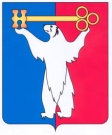 АДМИНИСТРАЦИЯ ГОРОДА НОРИЛЬСКАКРАСНОЯРСКОГО КРАЯПОСТАНОВЛЕНИЕ10.10.2017	                                         г. Норильск		           	                    № 437О внесении изменений в постановление Администрации города Норильска от 29.02.2016 № 139 В связи с необходимостью приведения нормативных правовых актов органов местного самоуправления муниципального образования город Норильск в соответствие с Уставом муниципального образования город Норильск,ПОСТАНОВЛЯЮ:1. Внести в постановление Администрации города Норильска от 29.02.2016 № 139 «Об утверждении Порядка разработки и утверждения бюджетного прогноза муниципального образования город Норильск на долгосрочный период» (далее – Постановление) следующее изменение:1.1. В преамбуле Постановления слова «статьей 5.1» заменить словами «статьей 5».2. Внести в Порядок разработки и утверждения бюджетного прогноза муниципального образования город Норильск на долгосрочный период, утвержденный Постановлением (далее - Порядок), следующие изменения:2.1. В пунктах 7, 8 Порядка слова «Руководитель Администрации» в соответствующих падежах заменить словом «Глава» в соответствующих падежах.3. Разместить настоящее постановление на официальном сайте муниципального образования город Норильск.Глава города Норильска	           						Р.В. Ахметчин